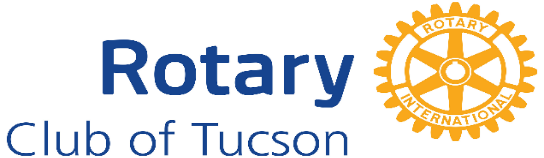 Scholarship Application 2024-2025Graduating High School Senior or Student Re-Entering School (see Guidelines)(in fillable format)Date: I understand that application submission due date is May 31, 2024.Personal InformationFull Name (First, Middle, Last): Home Address: Telephone: Email: High School Attended: Year Graduated: I am currently attending:	University of Arizona	Pima Community College	N/A During 2024-2025 academic year I will be attending:	University of Arizona	Pima Community CollegeField of study / major: Permission to Release Financial Need InformationI have  the required FAFSA (Free Application for Federal Student Aid) form.I hereby authorize the  Financial Aid Office to release the evaluation results of my FAFSA form to the Rotary Club of Tucson for their use in scholarship selection process.Digital signature (type full name): Student ID, if assigned: Date: Essay (see application guidelines #4 for content requirements)Extracurricular activities (see application guidelines #5)Community service involvement Employment experience with dates (if applicable)Most recent unofficial transcriptI am a  .Re-applying students only: my most recent GPA was .I have uploaded my most recent unofficial transcript (students who have employment break of more than 1 year before entering college do not need to submit).Brief Interview with the Scholarship SubcommitteeI  to a brief interview with the scholarship subcommittee.I am generally available .Best way to contact me to schedule an interview is .Events and meeting participation requirements if scholarship is awardedI understand and agree that, if selected, I will participate in the following:Attend a minimum of two (2) Rotary Club of Tucson meetings*;Participate in two (2) Rotary Club of Tucson community service events*; andAttend two (2) University of Arizona Rotaract Club meetings during the 2024-2025 school year. (Rotaract is a student club with the purpose of fellowship and community service. Membership is not required to attend Rotaract meetings).Events and meeting attended (to be completed by re-applicants only)I have attended  Rotary Club of Tucson meeting(s) on the following dates: .I have participated in  community service events as follows (list dates and events): I have attended  Rotaract Club meetings on the following dates: .